School Case Study Template
Please complete the information below and submit to info@norfolksos.co.uk so that we can share your work with our network of schools and the wider community. For examples of previous case studies, visit: www.norfolksos.co.uk/our-work 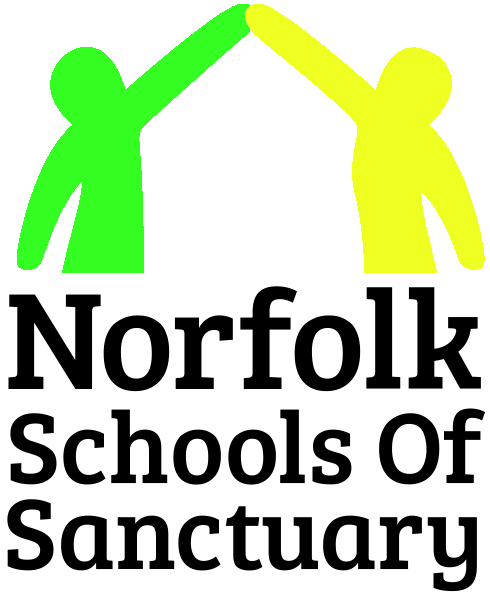 School NameProject TitleDateKey Stage / Age GroupCase Study – Please tell us everything about your project… Where it began, what inspired participants, who was involved, number of participants, the purpose of the project and who it was shared with or viewed by etc…Relevant Web links Quotes – Please include any comments/feedback from participants/viewers if you have any, alongside the individual’s name and age (if a child) or job role (if staff/external)Images/Video/Media Attachments Please include high-resolution/good quality images or other media relating to your project as email attachments when you submit this form OR share a google folder with us on Google Drive. We always love to see photos of the design process, as well as the final product!